Bildvergleich: Zentren und Peripherien (Kompetenzbereich: Zentren und Peripherien in Ö)Aufgabe: Vergleiche die beiden Bilder und bestimme, ob es sich um ein Zentrum oder eine Peripherie handelt. Nenne auch typische Merkmale für Zentren und Peripherien. Notiere sie auf den Linien!Bild 1: ________________________________________________________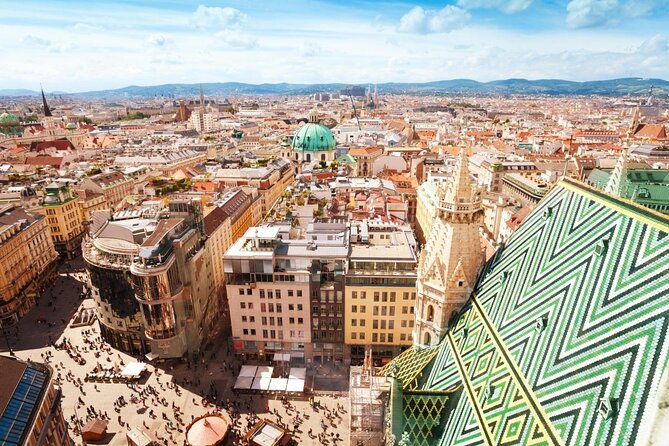 Quelle:Bild 2: __________________________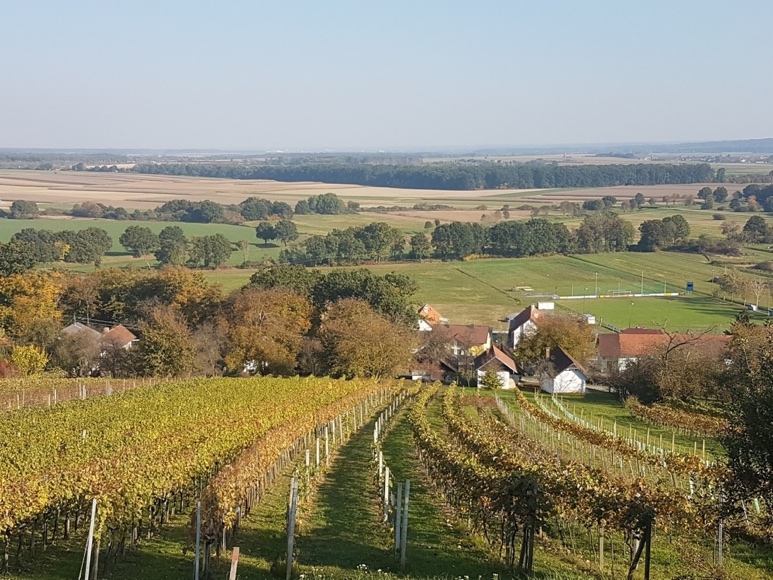 Quelle: